Objekta fotogrāfijas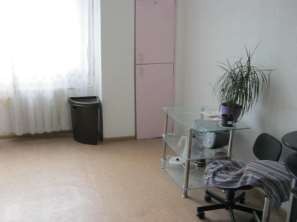 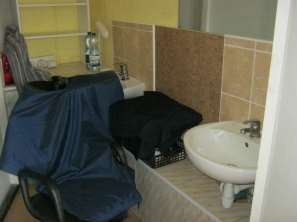 